Муниципальное бюджетное дошкольное образовательное учреждениеЧановский детский сад №4Чановского района Новосибирской областиФизкультурный досугВозраст детей: 5 – 6 лет«Шоу веселых пап!»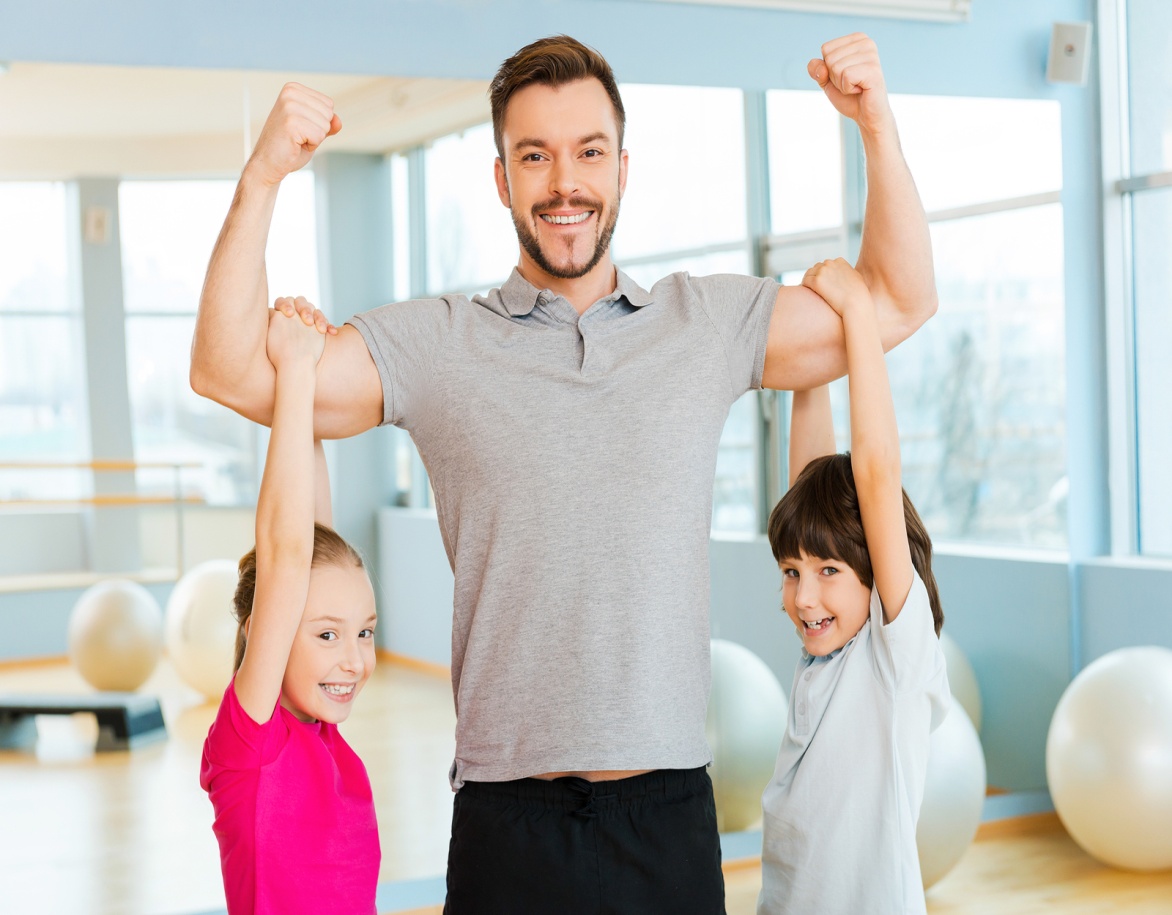 Подготовила: инструктор  по физическому воспитанию  первой квалификационной категории Федорова Е.М.р.п. Чаны, 2019 гЦель:- привлечь родителей к совместной активной деятельности в детском саду;- популяризация здорового образа жизни среди дошкольников.Задачи:- прививать интерес к спорту;- воспитывать сплочение коллектива;- содействовать эмоциональному сближению папы с ребенком;- развивать спортивные качества: ловкость, смелость, уверенность в себе;- развивать стремление к достижению поставленной цели.Оборудование: 2 скейта, 2 стойки, 2 веревки, кегли, ежики; веревка, листы бумаги на две команды по количеству участников, двух цветов; мячи- фитболы; ориентиры –липучки; баллы (самолетики и кораблики); медали победителям; муз сопровождение, текс песни «Бравые ребята»Ход Дети с флажками под музыку заходят в зал выполняют перестроения (в колонну по три и опять в одну колонну). Присаживаются на стульчики. (флажок под стульчик).Вед.: Добрый вечер ребята, здравствуйте уважаемые взрослые! Сегодня мы отмечаем День Защитника Отечества и хотим всех поздравить с этим замечательным днем. Этот праздник посвящен мужчинам всех возрастов нашим папам, дедушкам, дядям и конечно же нашим мальчикам, они хоть ещё и небольшие, но уже будущие наши защитники. Когда они подрастут, будут служить в нашей армии, защищая и нас и нашу Родину.В середину зала выходят дети читают стихи1 мальчикДень сегодня не простой.Мы сегодня празднуемВсем народом торжество-День Российской Армии!2 девочкаВ этот день поздравим мыНаших пап и дедушек,Всех защитников страны,Всех мужчин, конечно!Вед.: Сегодня в наши соревнования посвящены Дню Защитников Отечества. В них сможете принять участие и вы, и ваши папы, дедушки! Все покажут свою смекалку, сноровку и знания. Для начала мы разделимся на команды «Моряки» и «Летчики».РазминкаДень солдатский по порядкуНачинается с зaрядки!Ну-ка, братцы, подтянитесь,На зaрядку становитесьВед.: По волнам корабль плыветКапитан его ведетНе страшны ему туманы,Мели, льдины, ураганыОн моряк отважныйЭто знает каждый1 эстафета «Чей корабль проплывет быстрее?» (2 скейта, 2 стойки, 2 веревки, кегли, ежики)Папы едут на корабле- скейте, преодолевая препятствия- мины, до стойки и обратно по прямой возвращаются передают следующим. Кто вперед закончит, той команде 1 балл. Команда пап и команда детейВед.: Летит эскадрильяВоздушный отряд.Круги повороты и снова круги.Широкие крылья на солнце горят.Летят самолеты один за одним.2 эстафета «Воздушный бой» (веревка, листы бумаги на две команды по количеству участников, двух цветов)Сначала папы складывают самолетики из бумаги, а затем дети (команды) по очереди запускают от линии, чьи самолеты улетели дальше, та команда зарабатывает 1 балл. Команды парами папа-ребенокДевочки исполняют песенку «Бравые солдаты»Вед.: Из дальнего края торопится конь,Летел он сквозь годы, в грозу и огонь.Он верно и честно служил храбрецам,От дедов примчался он к нашим отцам.Чтоб также крылато прожить на земле,Учитесь ребята держаться в седле.3 эстафета «Кавалеристы». (мячи-фитболы, стойки)Прыжки на фитболах, у пап усложнение- сабля в руке. Какая команда закончит первой, той 1 балл. Команда пап и команда детейВед.: Мы шагаем бравоЛевою и правой.На привале и в боюГордо звание несу.Командир кричит «Вперед!»Из окопов полк встает!4 эстафета «Пехотинцы» (стойки)Папа идет большими шагами, ребенок проползает змейкой между ног папы до стойки, обратно бегут по прямой. Какая команда закончит вперед, той 1 балл. Команды парами папа-ребенокВед.: Зарядка всем полезнаИ для ума нужна.От лени и болезнейСпасает нас она.5 эстафета «Закончи пословицу»Он красен платежом. (Долг)Разлетаются при заготовке дров в лесу. (Щепки)Праздник, не являющийся круглогодичным для кота. (Масленица)Приходит во время еды. (Аппетит)Без труда из водоема не вытащишь. (Рыбка)Тихое место обитания нечистой силы. (Омут)Птица, на которую не похоже вылетевшее слово. (Воробей)Они считаются классической парой. (Сапоги)Всему голова. (Хлеб)Порядковый номер блина, получившегося комом. (Первый)Он спит, а служба идет. (Солдат)Им нельзя испортить кашу. (Масло)Друг человека. (Собака)Любитель кататься в масле. (Сыр)То, что хвалит каждый кулик, если оно свое. (Болото)Они падают близко от дерева, на котором росли. (Яблоки)Время года для приготовления саней. (Лето)Он готов в огонь и бой,Защищая нас с тобой.Он в дозор идет и в град,Не покинет пост. (Солдат)Полосатая рубашка,Вьются ленты за фуражкой.Он готов с волною спорить,Ведь его стихия — море. (Моряк)Я на «тракторе» служу,Только так,я вам скажу:«Ведь прежде чем пахать мне пашню,Я разверну сначала башню». (Танкист)Самолет парит, как птица,Там — воздушная граница.На посту и днем, и ночьюНаш солдат — военный (Летчик)Можешь ты солдатом статьПлавать, ездить и летать,А в строю ходить охота —Ждет тебя, солдат, (Пехота)Кто, ребята, на границеНашу землю стережет,Чтоб работать и учитьсяМог спокойно наш народ? (Пограничник)Чтобы Родине служить,Нужно очень сильным быть.Чтобы силы накопить,Нужно с ложкою дружить.Только мамы рядом нет.Кто ж состряпает обед? (Повар)Будоражит глубину —Бережёт свою страну.Бороздит пучины ходкоПо заданию … (подлодка)Вед.: Офицерские погоны-Офицерские мечты.Два просвета на погоне,Три полковничих звезды…. Ответте мне - какой солдат не мечтает быть генералом?. А сегодня мы примерим погоны нашим участникам!6 эстафета «Погоны»Две команды. Две команды папы и дети. Нужно на плечах пронести погоны до стойки и обратно. 1 балл.Вед.: игра «Не зевай». Пока звучит музыка – все танцуют, как только музыка затихает, необходимо встать в парой в обруч. Кому не хватило обруча, тот выбывает из игры, садится на скамью.Вед.: А сейчас девочки прочтут поздравления для мальчиков.3девочка: Богатырского здоровьяМы хотим вам пожелать.Лучше всех на свете бегатьИ в футбол всех обыграть.4 девочка: Пусть удача будет с вами,Только вы дружите с нами,Нам во всем вы помогайте,От других нас защищайте.Вед.: Сегодня праздник ваш, друзья!День славных подвигов и чести.И в этот день календаряЗвучат для вас стихи и песни.Желаем вам творить, любитьИ мирной жизнью наслаждаться,Детей воспитывать, растить,За счастье, если нужно – драться!Пусть ваше мужество, друзья,Для сыновей примером станет.Вам рукоплещет вся земля!Поверьте, мы гордимся вами!Подведение итогов, вручение медалей победителям и ….конфеты.Вручение подарков папам. Под музыку «Прощание славянки» дети строем выходят из зала.